SEVENTEENTH SUNDAY AFTER PENTECOST                                     September 24, 2023PRELUDE                                             Melodia, Op. 129, no. 4	              Reger (1873-1916)WELCOME & ANNOUNCEMENTSINTROIT                                                Now Enter In		          Hebble (1934-2020) CALL TO WORSHIP  Leader: Let us declare the abiding love of God in the morning,People: And display the faithfulness of the Lord all day long.Leader: Let us worship God.MORNING PRAYER  OPENING HYMN 41		O Worship the King, All Glorious Above                      LyonsCALL TO CONFESSIONPRAYER OF CONFESSIONAlmighty God, you call us to enrich people’s lives with the good news of Jesus Chris, but we focus instead on our own well-being, squandering your gifts on schemes that do not satisfy. Called to share your great love, we instead take it for granted. Forgive us, Lord, this and all our sin. Help us to share the spiritual treasure with which you have endowed us, knowing as we do, more, much more, will be given.    SILENT PRAYERASSURANCE OF PARDON*GLORIA PATRI 581                                                                                                              GreatorexFIRST SCRIPTURE READING                                                                    Psalm 145:1-9 p. 506                                                  ANTHEM                                   A Hymn of Glory, Let Us Sing            The Agincourt Song (c. 1415)  SECOND SCRIPTURE READING                                                        Matthew 20: L1-16 p. 801SERMON                                                 Scandal.                                Patrick S Pettit, Interim Pastor                                                                                                                                 *AFFIRMATION OF FAITH	                                                                        Apostles’ Creed   p.35  PRAYERS OF THE PEOPLE & THE LORD’S PRAYER*CLOSING HYMN 625		How Great Thou Art 		            How Great Thou Art					   (stanzas 1 and 4)*CHARGE and BENEDICTION  POSTLUDE                                Sonata in B-flat, Op. 65, no. 4:  I	      Mendelssohn (1809-1847) *Please stand if able	Hearing devices are available for your convenience.Please be aware that they do not function until after the service begins.  Today’s link is:     https://www.youtube.com/watch?v=eFdzyTGQ-TI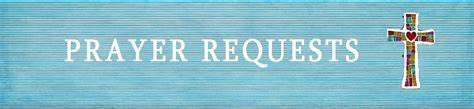 The Legacy: Mary June CookShenandoah Nursing Home: Rubye Schwab, Nancy GarberHome: Dick Huff, Mary Ultee, Mary Ann Maupin, Warner & Linda Sandquist, Cathy CunninghamFriends and Family: Erwin Berry (Joan), Bill Bromley, Jean Custen, Jerry Hughes,Sally McNeel, Bill Metzel (Joyce Tipton), Col. Stuart Roberts (Mark Henderson),Paul Watts, Kathleen Clements, (Colleen Cash), Josh Slonaker, Barb Ostrander (Holly Bennett), Marty Rogers (sister of Cathy Cunningham), Brooks Hoover,Betsy Boswell (Curry)Military: Carson Craig                                                 Better Together LunchThe Better Together Presbyterian churches will gather for a picnic lunch after worship today, 9/24, at the Woodland Pavilion at Ridgeview Park prior to the CROP Walk.  All are welcome whether or not you’re walking. Each congregation will provide a different component and we're providing hot dogs.  Access to the pavilion is available without having to walk from the parking lot, directions to follow.  Come and join your Presbyterian friends and neighbors for a couple of hours of fun and fellowship!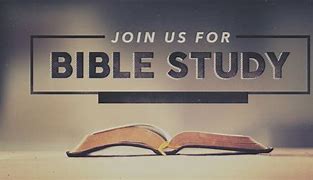 MAKE PLANS TO ATTEND THE BETTER TOGETHER BIBLE STUDIES!The second of an ongoing series of Better Together Bible Studies takes place tomorrow.  John Tindall, DCE at Westminster PC, will lead the exploration of the great stories and themes of the Bible.   Locations will rotate among the Better Together churches.	Monday, September 25, Finley Presbyterian Church, Stuarts Draft will host from 1:00-2:00.  Other host churches include Smyrna (first Monday), Second (second Monday),Westminster (third Monday), Finley Memorial (fourth Monday) and First (fifth Monday).	Make plans to attend!  Class is open to all!  Come regularly or when you can!                           FIRST PRESBYTERIAN CHURCH                                WAYNESBORO, VIRGINIA A community-minded congregation living out the love of Christ as we serve one another with humility, gentleness, and patience through God’s grace.September 24, 2023  11:00 AM 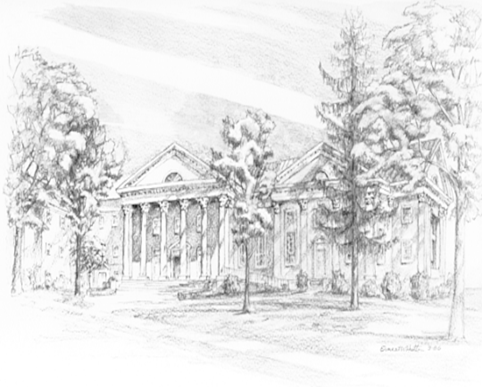 P.O. Box 877249 South Wayne AvenueWaynesboro, Virginia(540) 949-8366Church Website:  www.firstpresway.orgPreschool Website:  www.firstprespre.orgEmail:  church@firstpresway.com